Дябло Татьяна Алексеевна          РЕЗЮМЕ          соискателя на должность          «Бухгалтер»Личные данные: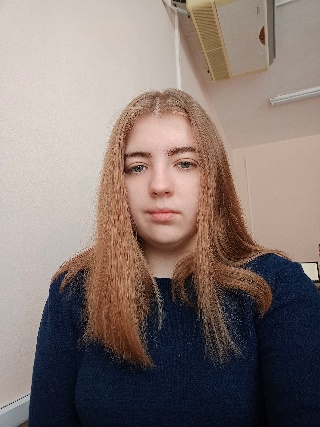 Адрес: РП Эльбан, мкр. 2-й, д. 20, кв. 80Контактные данные: 8-914-402-45-10E-mail: dyablo2001@mail.ruСведения о себеДата рождения: 8 января 2001 г.Семейное положение: не замужемЛичные качества: ответственность, коммуникабельность, стрессоустойчивость, целеустремленность, внимательность.Опыт работы:Учебная практика по ПМ01 с 27.05.2019 г. по 22.06.2019 г. на базе КГБ ПОУ «Комсомольский-на-Амуре колледж информационных технологий и сервиса».Учебная практика по ПМ02 с 9.12.2019 г. по 14.12.2019 г. на базе КГБ ПОУ «Комсомольский-на-Амуре колледж информационных технологий и сервиса».Учебная практика по ПМ05 с 16.12.2019 г. по 28.12.2019 г. на базе КГБ ПОУ «Комсомольский-на-Амуре колледж информационных технологий и сервиса».Образование:КГБ ПОУ «Комсомольский-на-Амуре колледж технологий и сервиса»Специальность: Экономика и бухгалтерский учет (по отраслям)Профессиональные навыки: Я знаю: технологию составления бухгалтерской учета, порядок документооборота, организацию учета собственного и заемного капитала, особенности ведения кассовой работы, организацию учета расчетов с бюджетом и внебюджетными фондамиЯ умею: работать с программой 1С – Бухгалтерию, оформлять первичную документацию, составлять бухгалтерскую отчетность, налоговые декларации, составлять бухгалтерские проводки по хозяйственным операциям.Технические навыки:Опытный пользователь MS Word, Excel, 1C-Бухгалтерия, Интернет ресурс. Опыт работы с офисным оборудованием (ПК, копировальные аппараты, сканеры, принтеры).Дополнительные сведения о себе:контактность;умение находить оптимальное решение в любой ситуации, в том числе – в нестандартной.